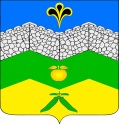 администрация адагумского сельского поселения крымского района                              ПОСТАНОВЛЕНИЕот 00.00.2021 г.	             № 000                                                               хутор  АдагумО внесении изменений в постановление администрации Адагумского сельского поселения Крымского района от 16 сентября 2020 года № 164«Об утверждении Положения о специализированной службе по вопросам похоронного дела на территории Адагумского сельского поселения Крымского района»В целях актуализации регламентированного положения о специализированной службе по вопросам похоронного дела на территории Адагумского сельского поселения Крымского района в соответствие со статьей 15.1 Закона Краснодарского края от 4 февраля 2004 года № 666-КЗ «О погребении и похоронном деле в Краснодарском крае», руководствуясь уставом Адагумского сельского поселения Крымского района, п о с т а н о в л я ю:1.	Внести изменения в постановление администрации Адагумского сельского поселения Крымского района от 15 сентября 2020 года № 164 «Об утверждении Положения о специализированной службе по вопросам похоронного дела на территории Адагумского сельского поселения Крымского района», дополнив пункт 6 приложения к постановлению подпунктом 6.3 следующего содержания:«6.3. Кремация тела (останков) умершего (погибшего) осуществляется специализированными службами по вопросам похоронного дела на основании свидетельства о смерти, выдаваемого органами ЗАГС или медицинского свидетельства о смерти, а также оформленного в установленном порядке заказа на кремацию при предъявлении лицом, взявшим на себя обязанность осуществить погребение, паспорта или иного документа, удостоверяющего его личность.После кремации лицу, взявшему на себя обязанность осуществить погребение, выдаются урна с прахом умершего (погибшего) и справка о кремации установленного образца. О произведенной кремации вносится соответствующая запись в книгу регистрации произведенных кремаций, форма и порядок ведения которой утверждаются уполномоченным исполнительным органом в сфере погребения и похоронного дела.Книги регистрации произведенных кремаций являются документами строгой отчетности, относятся к делам с постоянным сроком хранения и передаются на постоянное хранение в уполномоченный исполнительный орган в сфере погребения и похоронного дела в порядке, установленном для передачи на постоянное хранение книг регистрации захоронений (захоронений урн с прахом).При ликвидации специализированной службы по вопросам похоронного дела текущие книги регистрации произведенных кремаций передаются на временное хранение в уполномоченный исполнительный орган в сфере погребения и похоронного дела в порядке, установленном для передачи на временное хранение книг регистрации захоронений (захоронений урн с прахом).».2. Главному специалисту администрации Адагумскогого  сельского поселения Крымского района Е.Г. Медведевой обнародовать настоящее постановление путем размещения на информационных стендах, расположенных на территории   Адагумскогого  сельского поселения Крымского района и разместить на официальном сайте администрации Адагумскогого сельского поселения Крымского района  в сети Интернет.3. Постановление вступает в силу со дня официального обнародования.Глава Адагумского сельского поселения     Крымского района                                                                        А.В. Грицюта